Динамика школьной тревожностиУважаемые педагоги. Продолжаем знакомить Вас с   информацией о школьной тревожности у обучающихся. Сегодня Вы узнаете о возрастных проявлениях школьной тревожности.Как ни странно, школьная тревожность начинает формироваться в дошкольном возрасте. Она возникает вследствие столкновения ребенка с требованиями обучения и кажущейся невозможностью им соответствовать (Лютова Е. К., Монина Г. Б., 2001). Такое положение дел приводит к тому, что к моменту поступления в школу ребенок уже «подготовлен» к тревожному реагированию на различные аспекты школьной жизни.Младший школьный возраст традиционно считается «эмоционально насыщенным». Это связано с тем, что с поступлением в школу расширяется круг потенциально тревожных событий, прежде  всего, за счет оценочных ситуаций, усугубленных фактором публичности (ответ у доски, контрольная работа и т. д.). Учитывая, что этот возраст знаменуется одним из наиболее ярких возрастных кризисов развития («кризис семи лет»), неудивительно, что шести-семилетний ребенок становится особенно эмоционально возбудимым, раздражительным, капризным, что происходит на фоне процесса адаптации к новой роли — школьника. О важности этого процесса говорит хотя бы тот факт, что Всемирной организацией здравоохранения этот период называется периодом «школьного шока». Поскольку тревога является неотъемлемым элементом адаптационного процесса, больше всего беспокойств по поводу школьной жизни испытывают первоклассники, для которых посещение школы представляет собой принципиально новую форму организации жизни. При этом, как показано в исследовании Лютовой и Мониной (2001), школьная тревожность первоклассника «персонифицирована» в фигурах родителей: его опасения сконцентрированы вокруг нежелания огорчить близких людей. Как правило, после завершения адаптационного периода (по разным данным, он  длится от одного месяца до полугода) уровень тревожности у большинства детей, для которых этот период был успешен, нормализуется. Ко второму классу ребенок полностью ориентируется в системе учебной деятельности и школьных требований, что дает основания назвать социально-педагогическую ситуацию его развития стабильной (Битянова М. Р., 1999). В целом ко второму-третьему классу тревожность ниже, чем в первый год школьного обучения. В то же время, личностное развитие приводит к тому, что спектр потенциальных причин школьной тревожности расширяется. К их числу, по данным исследовательского коллектива под руководством И. В. Дубровиной (Психологическое здоровье детей и подростков... М., 2000), можно отнести:□ школьные неприятности (двойки, замечания, наказания);□ домашние неприятности (переживания родителей, наказания);□ боязнь физического насилия (старшеклассники могут отобрать деньги, жвачку);□ неблагоприятное общение со сверстниками («дразнят», «смеются»).В целом, в младшем школьном возрасте повышенная школьная тревожность однозначно рассматривается как показатель школьной дезадаптации, поскольку, как указывалось выше, не имеет под собой личностных предпосылок.Следующим нестабильным периодом в школьной жизни ребенка является момент перехода в среднюю школу, который сопровождается изменением системы школьных требований, требует адаптационных усилий, и, соответственно, ведет к повышению уровня школьной тревожности (Битянова М. Р., 1999). В дальнейшем социально-педагогическая ситуация становится привычной вплоть до девятого класса — периода выпускных экзаменов.Начиная с подросткового возраста, тревожность по отношению к школьной жизни может уже являться сложившейся личностной особенностью, связанной, например, с формированием тех или иных акцентуаций характера.Поданным И. В. Дубровиной (1988, 2000), в подростковом возрасте наблюдается постепенное снижение уровня тревожности вплоть до 9-го (сейчас 10-го) класса, и достаточно серьезное увеличение количества тревожных учащихся в 10-м (11-м) классе. Однако эта тревожность неоднородна. Если до 14-15 лет преобладает межличностная тревожность, связанная, прежде всего, с отношениями со сверстниками (друзьями, одноклассниками), то к 16— 17 годам начинает доминировать самооценочная тревожность, обусловленная необходимостью личностного самоопределения и выбора дальнейшего жизненного пути.По нашим данным, наиболее «тревожными» этапами школьной жизни являются 1-й, 5-й, 7-й и 9-й классы (1998-2003 уч. гг.; рис. 7).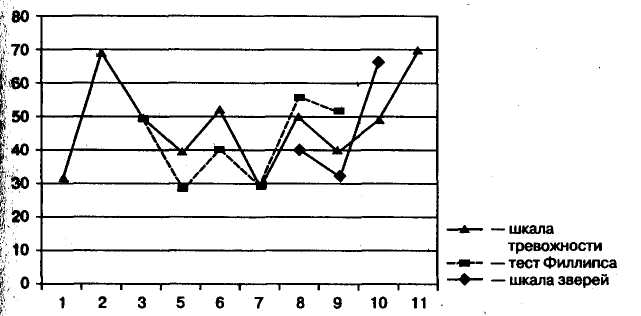       Рис. 7. Динамика тревожности на протяжении школьного обученияУчитывая, что эти данные получены с помощью трех психодиагностических методик, результаты которых профильно повторят ют друг друга, наши выводы о «возрастных пиках» школьной тревожности можно считать достоверными.Представленные результаты во многом перекликаются с литературными данными. Если причины, по которым тревожность возрастает в 1-м, 5-м и 9-м классе, вполне понятны и обусловлены изменяющейся социально-педагогической ситуацией, то факторы, подкрепляющие тревожность семиклассников, менее очевидны.По всей вероятности, резкое повышение уровня школьной тревожности в этом возрасте связано с началом пубертатного кризиса, который традиционно характеризуется развитием самосознания, и именно в этот период тревожность становится устойчивым личностным образованием, связанным с особенностями формирования Я-концепции. Тот факт, что тревожность в подростковом возрасте существенно повышается, является общепризнанным, и в этом контексте естественно происходит повышение тревожности по поводу школьной жизни. Соответственно, 7-й класс, наряду с 1-м, 5-м и 9-11-м классами должен являться объектом пристального внимания школьного психолога, видящего своей зада-чей содействие школьной адаптации учащихся.  Таким образом, каждый школьный возраст характеризуется различными «предпосылками» формирования школьной тревожности. Возрастно-специфичные причины школьной тревожности обобщены в табл. 1.Таблица 1 Возрастно-специфические причины школьной тревожностиПроявление школьной тревожности в поведении учащихся Школьная тревожность может проявляться в поведении самыми разнообразными, порой неожиданными, способами, маскируясь под другие проблемы. По данным авторов учебного пособия «Диагностика и коррекция тревожности в школьном возрасте» (1993), основными диагностическими признаками школьной тревожности являются пассивность на уроках, скованность при ответax, смущение при малейшем замечании со стороны учителя. На  перемене тревожный ребенок не может найти себе занятие, любит находиться среди детей, не вступая, однако, в тесные контакты с ними. Кроме того, в силу больших эмоциональных нагрузок, ребенок начинает чаще болеть, снижается сопротивляемость соматическим заболеваниям.Однако такое описание феноменологии тревожности представляется нам неполным. Это, прежде всего, связано с тем, что многие проявления школьной тревожности возрастно-специфичны.Основываясь на анализе литературы, посвященной проблеме школьной тревожности, а также на собственном опыте работы, мы выделили несколько «универсальных» и возрастно-специфических форм проявления тревожности, которые обобщены в табл. 2.Таблица 2Типичные проявления школьной тревожности на различных этапах школьного обученияСреди признаков школьной тревожности, являющихся универсальными для любого возраста, прежде всего, стоит отметить ухудшение соматического здоровья учащегося, что вполне объяснимо с точки зрения теории психосоматики. Тревожные дети часто болеют, и вынуждены по этой причине оставаться дома. Иногда возникают «беспричинные» головные боли или боли в животе, резко повышается температура. Особенно часто такие соматические нарушения случаются непосредственно перед контрольными и экзаменами, и характерны для учащихся любого возраста — от первоклассника до выпускника.Нежелание ходить в школу чаще всего возникает в контексте недостаточной школьной мотивации, однако свидетельствует, в первую очередь, о том, что ребенок чувствует себя в школе дискомфортно. Если учащиеся начальной школы, как правило, не идут дальше рассуждений на эту тему, то с переходом в среднюю школу могут появиться эпизодические прогулы, которые к 6—8 классу зачастую перерастают в систематические. Подросток каждое утро «уходит в школу» (завтракает, собирает портфель), возвращается домой в положенное время, и родители в течение долгого времени не догадываются о том, что вместо уроков их ребенок проводит время с друзьями или просто гуляет по улице в одиночестве. Начиная со средней школы, довольно типичными становятся также прогулы контрольных и самостоятельных работ, «нелюбимых» предметов, уроков, которые ведут «плохие» учителя.Противоположную форму проявления школьной тревожности представляет собой излишняя старательность при выполнении заданий. Ребенок, добиваясь совершенства, может многократно переписывать классные и домашние работы, тратить на выполнениедомашнего задания много часов в день, отказываясь ради этого от прогулок и встреч с друзьями. Чрезмерная старательность бывает характерна как для первоклассника, переписывающего из тетради в тетрадь палочки и крючочки, так и для одиннадцатиклассника, тратящего по шесть-семь часов в день на зубрежку «недающихся» предметов. Такой своеобразный перфекционизм иногда может быть связан со стремлением «быть лучше всех» («не быть хуже, чем...»), что косвенно указывает на конфликтность самооценки такого ребенка.С конфликтностью самооценки связан и следующий «универсальный» поведенческий признак школьной тревожности — отказ от выполнения субъективно невыполнимых заданий. Если какое-то задание не получается, ребенок может просто перестать пытаться его выполнить, что обусловлено описанным выше механизмом «замкнутого психологического круга». Непосредственные ученики начальной школы, как правило, импульсивно бросают ручку с соответствующим эмоциональным комментарием. Ближе к подростковому возрасту к такой форме поведения может прибавиться другая: ребенок просто не выполняет задание «втихую», не ставя никого в известность об этом. Такая форма проявления школьной тревожности особенно часто наблюдается в классах, которым гласно или негласно присвоен статус «самых слабых» в параллели. Учащиеся этих классов обычно не выполняют домашних заданий, меньше работают на уроках, и объяснение этому можно найти в словах девочки-девятиклассницы, которая учится в таком классе: «А зачем? Мы дураки, все равно не сможем... Нам можно!»Раздражительность и агрессивные проявления ребенка зачастую рассматриваются как самостоятельные «мишени» психологической помощи, в то время как во многих случаях они являются только симптомом, свидетельствующим о том, что такой ученик подвержен школьной тревожности. Раздраженные или агрессивные реакции могут оказаться способом нивелирования эмоционального дискомфорта, вызванного теми или иными событиями школьной жизни. Так, например, в дипломном исследовании Т. Н. Бондаренко, проведенном под нашим руководством в 2002 году, показано, что проявляющаяся в школе подростковая раздражительность и агрессивность (как вербальная, так и невербальная) детерминированы именно школьной тревожностью. Аналогичные данные получены и на выборке младших школьников. Тревожные дети могут «маскировать» эмоциональный дискомфорт тем, что огрызаются в ответ на замечания, проявляют излишнюю обидчивость в отношениях с одноклассниками, иногда доводящую до драк.  Рассеянность, или снижение концентрации внимания на уроках, — признак школьной тревожности, судьба которого во многом сходна с предыдущим. Также как и агрессивность, рассеянность может рассматриваться как самостоятельный симптом, указывающий на определенный дефект внимания. Однако известно, что неумение вычленить главную задачу, сосредоточиться на ней, стремление охватить своим вниманием все элементы деятельности характерны для тревожных людей (вне зависимости от возраста). Во многих случаях частые отвлечения во время урока, только «физическое» присутствие на уроке характерны для детей, которые таким образом стараются избежать вызывающих беспокойство фрагментов школьной среды. В итоге они либо постоянно вытесняют тревожащие элементы из поля сознания, либо пребывают в мире собственных мыслей и идей, которые не вызывают тревоги, благодаря чему это состояние является для них наиболее комфортным. Помочь таким детям стать более внимательными — значит помочь им справиться с тревожностью.Особого внимания заслуживает такая форма проявления школьной тревожности, как потеря контроля над физиологическими функциями в стрессогенных ситуациях. В первую очередь, это различные вегетативные реакции в беспокоящих ситуациях. Например, ребенок может краснеть (бледнеть), отвечая у доски и даже с места, чувствовать дрожь в коленках, посасывание под ложечкой. В ответственные моменты могут возникать тошнота, легкое головокружение — состояния, знакомые любому человеку, который хоть раз испытывал серьезное беспокойство. Однако в начальной школе часто наблюдаются более серьезные формы недостаточного самоконтроля физиологических функций. Учителя первых, а нередко и более старших классов, могут столкнуться на уроке со случаями непроизвольного мочеиспускания у учащихся.Кроме возрастно-универсальных форм проявления школьной тревожности, можно перечислить и несколько вариантов, характерных только для учащихся определенных возрастов.Так, ряд специфических проявлений школьной тревожности характерен для первоклассников. Поступление в школу — очень серьезное событие в жизни ребенка, накладывающее на него ответственность за успешность учебной деятельности и соблюдение норм и правил поведения в школе. Одно из таких правил гласит: «Опаздывать на урок нельзя!» Многие учителя применяют к опоздавшим ученикам различные «репрессии» вплоть до того, что просто не пускают их на урок. Поэтому довольно часто первоклассник боится опоздать в школу, на урок. Этот страх может выражаться как вербально (ребенок поторапливает родителей, собирающих его в школу, поторапливает сам себя, спрашивает, сколько времени, прямо выражает свои опасения придти не вовремя, боится вечером заснуть, поскольку утром можно проспать), так и невербально (постоянно поглядывает на часы перед выходом в школу, движения убыстрены, суетливы, появляются интонации нетерпения, раздражения, обиды на замешкавшихся родителей).Другое типичное опасение гиперответственного первоклассника заключается в тревоге за свои школьные принадлежности. Новый портфель, пенал, учебники и тетрадки — это важные атрибуты приобретенного статуса ученика, и их утрата сама по себе переживается болезненно. Эта ситуация может усугубиться своеобразной позицией родителей, настаивающих на полной сохранности школьных вещей и серьезно ругающих ребенка за потерянные карандаши и сломанные линейки.Школа занимает настолько важное место в жизни первоклассника, что часто школьные впечатления не отставляют ребенка и во сне, проявляясь в виде ночных школьных страхов. Ребенку могут сниться те ситуации из школьной жизни, которые вызывают эмоциональный дискомфорт. Генерализуясь, школьные страхи могут подкреплять другие страхи, и проявляться через самый широкий диапазон пугающих ситуаций и персонажей. Другими словами, учительница как «субъект» школьного страха может быть представлена в сознании ребенка не только непосредственно, но и символично, посредством сказочных или фантастических персонажей.Ситуативная школьная тревожность первоклассника может проявляться и в том, что ребенок минимизирует свое участие в потенциально тревожащих ситуациях. Если тревожность сфокусирована преимущественно вокруг ситуации проверки знаний, она может проявляться в том, что ребенок отказываться принимать в них участие или старается сделать это как можно более незаметно. В итоге в любой школе можно увидеть первоклассника, который при ответе на вопрос учителя говорит очень тихо, почти неслышно (что, как правило, вызывает раздражение учителя и тем самым подкрепляет школьную тревожность ребенка), либо просто отказывается отвечать, иногда сопровождая свой отказ бурной эмоциональной реакцией (слезами, агрессивными вспышками).Практически все перечисленные формы проявления школьной тревожности сохраняются на протяжении дальнейшего обучения в начальной школе (см. таблицу 2). Менее типичными становятся только те проявления тревожности, которые непосредственно обусловлены ассимиляцией роли школьника. Зато, начиная со второго класса, ребенок сталкивается с традиционной системой школьных оценок. Здесь следует оговориться, что время возникновения этой формы школьной тревожности напрямую связано с традициями  конкретной школы. В некоторых школах оценки начинают выставлять еще со второго полугодия первого класса. В наших школах, как и в большинстве других, «двойки», «тройки», «четверки» и «пятерки» начинают получать только второклассники.Школьная оценка первоначально вызывает почти «магический» эффект, и ценность хорошей оценки на протяжении не только всей начальной школы, но и на следующих этапах школьного обучения для многих детей очень высока. По сути, оценка является «внешним» мотиватором учебной деятельности, и, благодаря этому, со временем теряет свой стимулирующий эффект, становясь самоцелью (Ильин Е. П., 1998). Многих учащихся начинает беспокоить не сам результат учебной деятельности, оцениваемый субъективно  по шкале «хорошо знаю — плохо знаю», а ее внешняя оценка. Важно не хорошо понять урок, а получить хорошую отметку (в случае доминирования мотивации избегания неудач — не получить плохую), причем самыми разными способами: от бесконечных зубрежек до «вымаливания» хорошей оценки со слезами на глазах.Следует отметить, что аналогичные явления могут наблюдаться еще в «дооценочной» жизни первоклассников, которым вместо оценок ставятся цветные печати, веселые или грустные «рожицы», которые не без помощи родителей легко переводятся ими в традиционную систему оценок. Кроме того, иногда, когда подобные отметки вообще не выставляются или выставляются нерегулярно, тревога детей может повыситься из-за отсутствия обратной связи.Наблюдения показывают, что к середине подросткового возраста ценность школьной оценки нивелируется, и она во многих случаях теряет свой мотивирующий потенциал, что выражается в до-вольно типичной детской фразе: «Двойка?.. Ставьте двойку, мне все равно». Слезы из-за плохой отметки в этом возрасте также становятся редкостью. Зато возникают новые формы проявления школьной тревожности, которые можно назвать типично подростковыми.Поскольку к 6-8 классу тревожность становится устойчивым личностным образованием, она может опосредовать резкое снижение эффективности учебной деятельности в ситуации контроля знаний по принципу описанного выше «замкнутого психологического круга», приводящего к формированию своеобразной «выученной беспомощности». Если до этого этапа школьного обучения данное проявление тревожности могло быть локально привязано к опросам или контрольным работам по определенному предмету, с которым у ребенка возникают те или иные проблемы, то к подростковому возрасту такая тревожность может генерализоваться и включиться в структуру регуляции учебной деятельности в целом. В итоге любая ситуация проверки знаний, независимо от реального уровня подготовленности ученика, вызывает у него существенное беспокойство, оказывающее дезорганизующее влияние на выполнение заданий (вплоть до возникновения соматических симптомов, на которые списываются неудачи, и отказа от выполнения заданий по принципу: «Я ничего не знаю, ставьте "два"...»).Являясь субъективно неприятным эмоциональным состоянием, тревога зачастую включает механизмы психологической защиты. По законам компенсации она может выражаться в «прямо противоположном поведении» — в негативизме и демонстративных реакциях. Учитывая, что период подросткового возраста традиционно понимается как время бурных реакций эмансипации, подобные поступки зачастую адресованы учителям, которые, однако, не являются их единственным объектом. Косвенными участниками событий становятся сверстники-одноклассники, благоприятные отношения с которыми представляют собой важный ресурс психологического благополучия подростка. Некоторыми подростками попытка «произвести впечатление на одноклассников» своей смелостью или принципиальностью расценивается как способ получить личностный ресурс совладания с состоянием тревоги.Еще одной типичной формой поведения, маскирующей тревожность, является «уход» в аддиктивное поведение (Данилин А. Г., Данилина И. В., 2000). Если преодолеть беспокойство, связанное со школьной жизнью, не удается, подросток может выбрать путь наименьшего сопротивления и найти другую сферу «самореализации», например, увлечение компьютерными играми, музыкой, общением с друзьями, сопровождающимся сигаретой и бутылочкой пива и т. д. Благодаря работе защитных механизмов значимость школы таким подростком, как правило, отрицается, хотя проективные методы диагностики школьной тревожности свидетельствуют в  таких случаях о ее высоком уровне. В качестве специфической формы школьной тревожности, характерной для учащихся выпускных классов (девятиклассников и одиннадцатиклассников), можно назвать излишнюю старательность при подготовке к экзаменам или, наоборот, полный отказ от подготовки, причем последнее также представляет собой частный случай проявления «выученной беспомощности». Кроме того, поскольку выпускной класс так или иначе ставит перед человеком вопpoc о его будущем, один их вариантов манифестации школь-ной тревожности может быть связан с избеганием вопросов, касающихся собственного будущего, или демонстрацией показного равнодушия к ним.Подводя итог описанию феномена школьной тревожности, необходимо отметить следующее.□ Школьная тревожность — это специфический вид тревожности, проявляющейся во взаимодействии ребенка с различными компонентами образовательной среды и закрепляющейся в этом взаимодействии. В ее формировании можно условно выделить как ситуационные (собственно взаимодействие с компонентами образовательной среды), так и индивидуальные (темперамент, самооценка и т. д.) предпосылки.□ Тревога является неотъемлемой частью учебного процесса,  и поэтому не может рассматриваться как однозначно негативное состояние. Дезорганизующее влияние на учебную деятельность оказывают только частые и / или интенсивные тревожные состояния, которые свидетельствуют о нарушении процесса школьной адаптации.□ Школьная тревожность на различных этапах обучения неоднородна; она вызвана различными причинами и проявляется в различных формах, хотя некоторые из них можно считать «возрастно-универсальными».□ Школьная тревожность младшего школьника является очевидным признаком затруднений в процессе школьной адаптации. Начиная с подросткового возраста, она может формироваться и закрепляться в рамках личностной тревожности как психического свойства учащегося. □ Повышенная школьная тревожность препятствует эффективной учебной деятельности независимо от того, осознается она самим ребенком или нет.Исходя из такого понимания феномена школьной тревожности, мы предлагаем возможные пути ее диагностики, а также помощи школьникам, столкнувшимся с этой проблемой.Материал подготовлен Ириной Ереминой по  книге Микляевой А. В., Румянцевой  П. В.   Школьная тревожность: диагностика, профилактика, коррекцияЭтап обученияВозрастные задачи развитияСоциально-педагогическая ситуацияТипичные причины школьной тревожности1 класс2-3 (4) класс 5 классОсвоение приемов учебной деятельности и системы школьных требований, формирование произвольности психических процессовРазвитие познавательной сферы, выработка и закрепление эффективного стиля учебно-познавательной деятельности Начало процесса смены ведущего вида деятельности с учебной на интимно-личностное общение со сверстникамиИзменяющаяся: предполагает освоение новых вариантов ролевого взаимодействия (ученик - учитель, ученик - одноклассники, ученик -родители ученика)Стабильная (как правило): ребенок находится в системе привычных школьных требований, взаимодействует со знакомыми людьми (учителями, одноклассниками) Изменяющаяся: ребенок сталкивается с принципиально новой системой организации учебного процессаИзменение уровня и содержания требований со стороны взрослых. Необходимость придерживаться правил школьной жизни. «Сверхценность» позиции школьника и атрибутов школьной жизни. Изменение режима дня, возрастание психофизиологических нагрузок. Необходимость освоения ролевого взаимодействия со значимыми другими (учителями). Столкновение с системой школьных оценок Хроническая или эпизодическая учебная неуспешность. Неуспешность во взаимодействии с учителями или одноклассниками. Несоответствие ожиданий родителей демонстрируемым ребенком результатамНеобходимость осваивать «новую школьную территорию». Увеличение количества учебных дисциплин. Увеличение числа учителей. Отсутствие преемственности требований, предъявляемых учителями начальной школы и среднего звена, а также вариативность требований от учителя к учителю. Смена классного руководителя. Необходимость адаптироваться к новому (или измененному) классному коллективу. Неуспешность во взаимодействии с учителями или одноклассниками. Хроническая или эпизодическая учебная неуспешность.Резкое изменение в уровне родительского контроля и помощи6-8 классыРазвитие самосознания. Формирование абстрактного мышления. Формирование чувства взрослостиСтабильная (как правило): подросток находится в системе привычных школьных требований, взаимодействует со знакомыми людьми (учителями, одноклассниками)Неуспешность во взаимодействии с учителями или одноклассниками. Хроническая или эпизодическая учебная неуспешность. Гиперопека со стороны родителей, их чрезмерное вторжение в школьную жизнь ребенка. Трудности переживания кризиса подросткового возраста. Астенизация как следствие бурного физиологического развития9 класс10 класс 11 классПервичное профессиональное самоопределениеПрофессиональное и личностное самоопределениеИзменяющаяся: подросток заканчивает основной этап школьного обучения и оказывается перед проблемой выбора дальнейшего образовательного маршрутаИзменяющаяся: учащийся сталкивается с принципиально новым уровнем требований, усложнением учебной программыИзменяющаяся: учащийся заканчивает школьное обучение и оказывается перед необходимостью конкретизации собственных жизненных перспективНеопределенность дальнейших жизненных перспектив. Переживание ответственности совершаемого выбора, подкрепляемое «посланиями» родителей и педагогов. Столкновение с ситуацией выпускных экзаменов и конкурсного (в ряде случаев) набора в 10-й класс. Неуспешность во взаимодействии с учителями или одноклассниками. Хроническая или эпизодическая учебная неуспешность Резкое усложнение учебной программы. Изменение системы контроля и оценки знаний. Необходимость адаптироваться к новому (или измененному) классному коллективу. Неуспешность во взаимодействии с учителями или одноклассниками. Хроническая или эпизодическая учебная неуспешность Неуспешность во взаимодействии с учителями или одноклассниками. Хроническая или эпизодическая учебная неуспешность. Столкновение с ситуацией выпускных экзаменов. Переживание ответственности совершаемого выбора, подкрепляемое «посланиями» родителей и педагогов. Резкое повышение учебных нагрузок, связанное с подготовкой к поступлению в ВУЗыФормы проявления школьнойтревожностиКлассыКлассыКлассыКлассыКлассыКлассыКлассыФормы проявления школьнойтревожности12-3 {4)56-8910111. Ухудшение соматического здоровья*******2. Нежелание ходить в школу (вплоть до систематических прогулов)*******3. Излишняя старательность при выполнении заданий******4. Отказ от выполнения субъективно невыполнимых заданий*******5. Раздражительность и агрессивные проявления (вербальная и невербальная агрессия)*******6. Рассеянность, снижение концентрации внимания на уроках*******7. Потеря контроля над физиологическими функциями в стрессогенных ситуациях*******8. Страх потерять или испортить школьные принадлежности*9. Страх опоздать в школу*10. Ночные страхи, связанные со школьной жизнью***11. Отказ отвечать на уроке или ответы тихим, приглушенным голосом****12. Отказ от контактов с учителями или одноклассниками (или сведение их к минимуму)*****13. «Сверхценность» школьной оценки**14. Резкое снижение эффективности учебной деятельности в ситуации контроля знаний*****15. Проявление негативизма и демонстративных реакций (прежде всего, в адрес учителей, как попытка произвести впечатление на одноклассников)*****16. «Уход» в аддиктивное поведение***17. Избегание вопросов, связанных с собственным будущим, или проявление показного равнодушия***18. Излишняя старательность при подготовке к экзаменам или, наоборот, полный отказ от подготовки**